PÅSKEN 2021Vi trenger å vite hvem av barna som kommer i barnehagen i  ”den stille uke”. Dagene det gjelder er mandag 29.mars, tirsdag 30.mars og onsdag 31.mars.På onsdag stenger barnehagen kl 12.00.Frist for å levere lappen er fredag 26. februar. ^^^^^^^^^^^^^^^^^^^^^^^^^^^^^^^^^^^^^^^^^^^^^^^^^^^^^^^Barnets / barnas navn _________________________________Vi har behov for plass:Mandag 29. mars fra kl.______til______Tirsdag 30. mars fra kl.______til______Onsdag 31. mars fra kl.______vi stenger kl 12.00Vi har ikke behov for plass___________ sett kryss.Foresattes underskrift:                                                    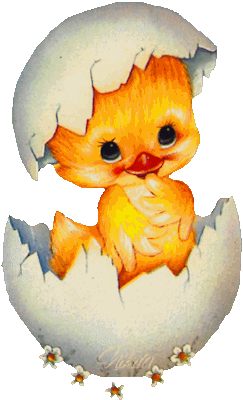 I følge vedtekter for Barnehagen i Vega kommune § 6.2 Høytider er barnehagen åpen med bemanning etter behov.                                                                                                    